ICAC Moral Education e-Book《Junior Master Chef》Name:  _______________________	   Class:  ____________ (     )    Date:__________________What Would You Do?Lenny dropped the strawberries and was asking Maggie for help!  If you were Maggie, what would you do to maintain fairness in the competition? Try to complete the following conversation between Lenny and Maggie.	Bookmark DesignDesign a bookmark for the “Junior Master Chef Competition” to promote “fair competition”.                                     	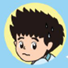 Lenny:  Maggie! Would you please help me pick up the strawberries? 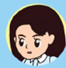 Maggie:  __________________________________________________________________Lenny:   __________________________________________________________________Maggie:  __________________________________________________________________Lenny:   __________________________________________________________________Maggie:  __________________________________________________________________Lenny:   __________________________________________________________________